 KARTA ZGŁOSZENIA 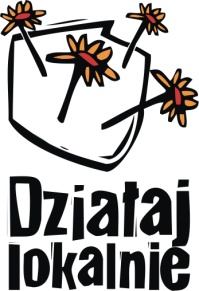 DO KONKURSU „OPOWIEDZ…” 2022                 PROGRAM DZIAŁAJ LOKALNIE – ETAP LOKALNYNAZWA ORGANIZACJI/ GRUPY NIEFORMALNEJ ZGŁASZAJĄCEJ PRACĘ:………………………………………………………………………………………………..…………….PROSZĘ ZAZNACZYĆ KATEGORIĘ, DO KTÓREJ NALEŻY ZGŁASZANA PRACAKATEGORIA I – NASZE MIEJSCEIMIĘ I NAZWISKO AUTORA: ……………………………………………………………..TYTUŁ PRACY: ……………………………………………………………………………..FORMA PRACY:                                                                        REPORTAŻ MULTIMEDIALNY     KRÓTKI FILMKATEGORIA II – MAKING OFF – historia tworzenia projektuIMIĘ I NAZWISKO AUTORA: ……………………………………………………………………………………TYTUŁ PRACY:…………………………………………………………………………………………FORMA PRACY:                                   REPORTAŻ MULTIMEDIALNY	 KRÓTKI FILM KATEGORIA III  – BOHATERIMIĘ I NAZWISKO AUTORA: …………………………………………………………………………………..TYTUŁ PRACY: ………………………………………………………………………………………………….FORMA PRACY:                                                                             REPORTAŻ MULTIMEDIALNY   KRÓTKI FILMKATEGORIA IV – IMPACTIMIĘ I NAZWISKO AUTORA: ……………………………………………………………………………………TYTUŁ PRACY: …………………………………………………………………………………………………..FORMA PRACY: …………………………………………………………………………………………………                                                                             REPORTAŻ MULTIMEDIALNY KRÓTKI FILMNALEŻY DOŁĄCZYĆ KRÓTKI OPIS PRACY (DO 1000 ZNAKÓW):………………………………………………………………………………………………………………………………………………………………………………………………………………………………………………………………………………………………………………………………………...................................................................................................................................................................…………………………………………………………………………………………………………………………………………………………………………………………………………………………...................................................................................................................................................................…………………………………………………………………………………………………………………………………………………………………………………………………………………………...............................................................................................................................................................................................................................................................................................................................................................................................................................................................................................................................................................................................................................................................................KARTĘ ZGŁOSZENIOWĄ NALEŻY PRZESŁAĆ NA ADRES E-MAIL: biuro@unianadwarcianska.pl  do 15.12.2022r.